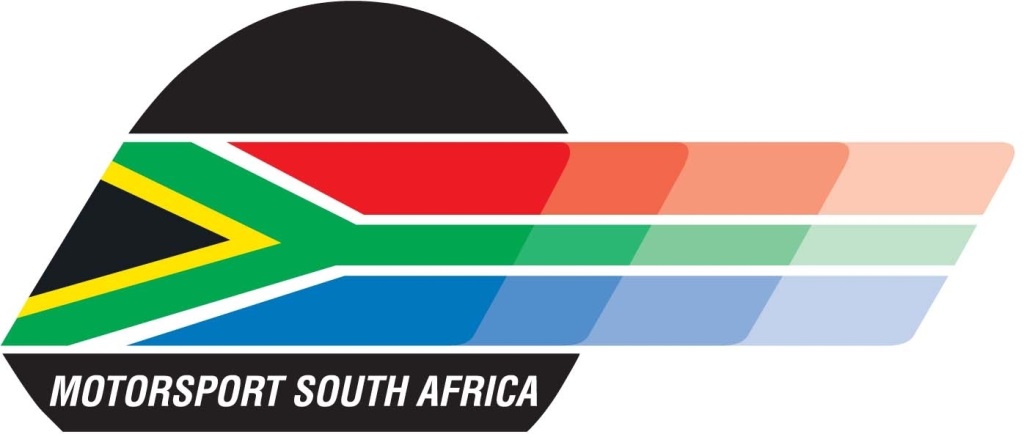 YOUNG DRIVER EXCELLENCE ACADEMY NOMINATION FORM 
SA CANDIDATE FOR AFRICA SELECTION EVENTINSTRUCTIONS FOR COMPLETING THIS FORMGENERAL INSTRUCTIONS AND NOTESThis form must be submitted to MSA by any driver who wishes to be the MSA nominee for the FIA Institute Young Driver Excellence Academy (the Academy) Africa regional selection event. The winner of each regional selection event will participate in the Young Driver Excellence Academy.Instructions for DriversRead the selection criteria provided by the FIA Institute.Complete the nomination form and submit it to MSA no later than 12 July 2013. Notes for DriversThe Academy is targeted at young drivers at the start of their competitive careers (refer to relevant FIA Institute selection criteria).The Academy will generate a public benefit by: instilling in young drivers an understanding of, and developing an appropriate attitude in respect of, the highest standards of driver and road safety; and teaching young drivers the skills required to be qualified road safety instructors to enable them to educate the public.An application submitted directly to the FIA Institute by a driver cannot be accepted.Nomination forms submitted to Motorsport South Africa after 12 July 2013 cannot be accepted.The selection by the ASN of their nominated driver to be submitted to the FIA Institute will be a selection made at the discretion of the ASN and in which the FIA Institute will not be involved.When considering drivers for nomination to attend the Academy regional selection event, Motorsport South Africa will measure drivers against the selection criteria available on the FIA Institute's website.  However, the final selection of the South African nominee will be made at the discretion of Motorsport South Africa and Motorsport South Africa shall not be obliged to provide reasons for the selection or rejection of any driver at any stage of the process.ADDITIONAL INSTRUCTIONSBefore completing this form, the driver should read and understand the selection process and selection criteria located on the FIA Institute’s website and available from MSA. The form must be completed in English. All questions marked with * MUST be completed.SECTION 1: Personal DetailsInstructions for section 1: Please complete the following questions in English. All questions marked with * must be answered.Contact detailsOther detailsNext of kin detailsSECTION 2: Selection criteriaInstructions for Section 2:	Please indicate whether you meet the FIA Institute selection criteria, by selecting yes or no for each of the questions below. All questions marked with * must be completed. (Please note that drivers may still be admitted on an exceptional basis without having answered yes to all of the selection criteria questions).Selection criteriaSECTION 3: Driver Declaration and Parental ConsentInstructions for section 3: Please read the declaration statement below and tick the box if you are in agreement. If you are under 18 years of age, please arrange for your parent or legal guardian to complete the parental consent section. All questions marked with * must be completed.Please read the declaration and tick the box to acknowledge the mandate returns outlined within. Note that an application cannot be accepted if the acceptance box has not been checked.Parental consentIf you are under 18 years of age your parent or legal guardian must complete the following section1.1Country of residence*1.2Country of citizenship*1.3First name*1.4Surname*1.5Date of birth*DayDayMonthMonthYearYear1.6Address (line 1)*1.7Adress (line 2)*1.8Province*/postal code*ProvinceProvinceProvincePostal codePostal codePostal code1.9Is this address also the postal address?YesNoNoIf yes go to 1.14, if no go to 1.10If yes go to 1.14, if no go to 1.10If yes go to 1.14, if no go to 1.10If yes go to 1.14, if no go to 1.10If yes go to 1.14, if no go to 1.10If yes go to 1.14, if no go to 1.10If yes go to 1.14, if no go to 1.10If yes go to 1.14, if no go to 1.101.10Postal address (line 1)*1.11Postal address (line 2)*1.12Postal code*1.13CountrySouth AfricaSouth AfricaSouth AfricaSouth AfricaSouth AfricaSouth Africa1.14Contact email*1.15Confirm email*1.16Telephone number*Area codeArea codeArea codeNumberNumberNumber1.17Mobile telephone number*Area codeArea codeArea codeNumberNumberNumberContinue to next pageContinue to next pageContinue to next pageContinue to next pageContinue to next pageContinue to next pageContinue to next pageContinue to next page1.18Gender*1.19Weight (kilos)*1.20Height (cms)*1.21Clothing size: (upper body)*1.22Shoe size: (European)*1.23Current occupation*1.24Do you have a current passport? *YesNoIf “yes” go 1.25, if “no” go to 1.26If “yes” go 1.25, if “no” go to 1.26If “yes” go 1.25, if “no” go to 1.26If “yes” go 1.25, if “no” go to 1.261.25Passport number*NumberNationality1.26Attach a current photograph as an electronic file*1.27Attach a one-page CV of your motorsport history and career*1.28Name (first name, surname) *1.29Contact number*1.30Mobile number*Area codeNumber1.31Contact email*Area codeNumber1.32Relationship*Proceed to next pageProceed to next pageProceed to next pageProceed to next pageYESNO    2.1Will you be between 17 and 23 years old on 01 November 2013?*2.2Is your long-term goal to compete at the pinnacle of international motorsport?*2.3Are you in either your first year of circuit racing or rallying?*Please note that you must:be in at least your first year of circuit (car) racing in 2013, but must not have completed more than five years of competition (including the 2013 season) - note also that this should not include participation in Formula One, IndyCar or GP2; orbe in at least your first year of rallying in 2013, but must not have completed more than five years of competition (including the 2013 season) - note also that this should not include participation in the World Rally Championship in a World Rally Car2.4Do you intend to compete in a national, regional or international series in 2014?* (Note: Regional means Africa, Europe, etc.)2.5Do you hold a valid competition licence issued by Motorsport South Africa?*2.6Can you demonstrate above average levels of personal fitness?2.7Do you have adequate ability in spoken and written English language?* (Note your first language need not be English)2.8Can you cover your expenses to attend the regional selection event?* (Note the regional selection event will be held in Gauteng, MSA has arranged sponsored hotel accommodation and meals will be covered by the Institute.  The nominee will only have to provide for transport expenses to and from the venue and pocket money)2.9Should you be selected for the Academy, do you have the ability to source your required funding for competing for the period of your participation in the Academy?2.10Should you be selected for the Academy do you undertake to make all reasonable efforts to attend all of the activities associated with participating in the Academy during 2013 and 2014 (including workshops and coaching sessions)?*2.11Should you be selected for the Academy, can you confirm that you are able to pay for your travel and accommodation when attending the Academy activities during 2013 and 2014 (subsistence including meals will be funded directly)?*2.12Should you be selected for the Academy can you confirm that you agree to sign a contract with the FIA Institute outlining your responsibilities while at the Academy and whilst performing your role as an ambassador?*I confirm that the information provided in this nomination form is true, accurate and not misleading. I acknowledge that any false information provided in this form may lead to the rejection of my nomination. I agreed to provide any further information that is available to me and that Motorsport South Africa requests in relation to my application. I also agree to notify Motorsport South Africa if any information I have provided becomes untrue, inaccurate or misleading. I confirm that the personal information provided will be utilised in connection with my application for nomination to the African Regional Selection Event for the FIA Institute Young Driver Excellence Academy and consent to the use of the information for these purposes. I acknowledge that if I am selected as the nominee of Motorsport South Africa for the African Regional Selection Event I will be required to submit a similar application to the FIA Institute whose decision in regard to my nomination will be entirely at its discretion. I acknowledge that any offer to join the Young Driver Excellence Academy will be made entirely at the discretion of, and on the terms determined by, the FIA Institute, whose decision will be final.  I confirm that the information provided in this nomination form is true, accurate and not misleading. I acknowledge that any false information provided in this form may lead to the rejection of my nomination. I agreed to provide any further information that is available to me and that Motorsport South Africa requests in relation to my application. I also agree to notify Motorsport South Africa if any information I have provided becomes untrue, inaccurate or misleading. I confirm that the personal information provided will be utilised in connection with my application for nomination to the African Regional Selection Event for the FIA Institute Young Driver Excellence Academy and consent to the use of the information for these purposes. I acknowledge that if I am selected as the nominee of Motorsport South Africa for the African Regional Selection Event I will be required to submit a similar application to the FIA Institute whose decision in regard to my nomination will be entirely at its discretion. I acknowledge that any offer to join the Young Driver Excellence Academy will be made entirely at the discretion of, and on the terms determined by, the FIA Institute, whose decision will be final.  I have read and accept the declaration aboveIf you are under 18 years of age please proceed to the next page and have your parent or legal guardian complete the next sectionaName (first name, surname)*bMobile telephone number*cContact email*dRelationship to applicant*I am the person with legal responsibility for the driver whose particulars appear on the aforegoing pages. I have read this document and understand its contents. I confirm that the information provided by the driver in this form is true, accurate and not misleading. I acknowledge that any false information provided in this nomination form may lead to the rejection of the driver’s nomination. I agree to provide any further information that is available to me and that Motorsport South Africa requests in relation to the drivers nomination. I also agree to notify motorsport South Africa if any information provided by the driver becomes untrue, inaccurate or misleading. I confirm that I have understood the manner in which and the purposes for which the personal data provided by the driver will be processed and used in connection with this application and consent to its use in that manner and for those purposes. I acknowledge that if the driver is selected as the nominee of Motorsport South Africa for the African Regional Selection Event I will be required to submit a similar application to the FIA Institute whose decision in regard to the driver’s nomination will be entirely at its discretion. I acknowledge that any offer to join the Young Driver Excellence Academy will be made entirely at the discretion of, and on the terms determined by, the FIA Institute, whose decision will be final.I am the person with legal responsibility for the driver whose particulars appear on the aforegoing pages. I have read this document and understand its contents. I confirm that the information provided by the driver in this form is true, accurate and not misleading. I acknowledge that any false information provided in this nomination form may lead to the rejection of the driver’s nomination. I agree to provide any further information that is available to me and that Motorsport South Africa requests in relation to the drivers nomination. I also agree to notify motorsport South Africa if any information provided by the driver becomes untrue, inaccurate or misleading. I confirm that I have understood the manner in which and the purposes for which the personal data provided by the driver will be processed and used in connection with this application and consent to its use in that manner and for those purposes. I acknowledge that if the driver is selected as the nominee of Motorsport South Africa for the African Regional Selection Event I will be required to submit a similar application to the FIA Institute whose decision in regard to the driver’s nomination will be entirely at its discretion. I acknowledge that any offer to join the Young Driver Excellence Academy will be made entirely at the discretion of, and on the terms determined by, the FIA Institute, whose decision will be final.I am the person with legal responsibility for the driver whose particulars appear on the aforegoing pages. I have read this document and understand its contents. I confirm that the information provided by the driver in this form is true, accurate and not misleading. I acknowledge that any false information provided in this nomination form may lead to the rejection of the driver’s nomination. I agree to provide any further information that is available to me and that Motorsport South Africa requests in relation to the drivers nomination. I also agree to notify motorsport South Africa if any information provided by the driver becomes untrue, inaccurate or misleading. I confirm that I have understood the manner in which and the purposes for which the personal data provided by the driver will be processed and used in connection with this application and consent to its use in that manner and for those purposes. I acknowledge that if the driver is selected as the nominee of Motorsport South Africa for the African Regional Selection Event I will be required to submit a similar application to the FIA Institute whose decision in regard to the driver’s nomination will be entirely at its discretion. I acknowledge that any offer to join the Young Driver Excellence Academy will be made entirely at the discretion of, and on the terms determined by, the FIA Institute, whose decision will be final.I am the person with legal responsibility for the driver whose particulars appear on the aforegoing pages. I have read this document and understand its contents. I confirm that the information provided by the driver in this form is true, accurate and not misleading. I acknowledge that any false information provided in this nomination form may lead to the rejection of the driver’s nomination. I agree to provide any further information that is available to me and that Motorsport South Africa requests in relation to the drivers nomination. I also agree to notify motorsport South Africa if any information provided by the driver becomes untrue, inaccurate or misleading. I confirm that I have understood the manner in which and the purposes for which the personal data provided by the driver will be processed and used in connection with this application and consent to its use in that manner and for those purposes. I acknowledge that if the driver is selected as the nominee of Motorsport South Africa for the African Regional Selection Event I will be required to submit a similar application to the FIA Institute whose decision in regard to the driver’s nomination will be entirely at its discretion. I acknowledge that any offer to join the Young Driver Excellence Academy will be made entirely at the discretion of, and on the terms determined by, the FIA Institute, whose decision will be final.I have read and accept the consent statement aboveI have read and accept the consent statement aboveI have read and accept the consent statement above